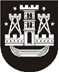 KLAIPĖDOS MIESTO SAVIVALDYBĖS TARYBASPRENDIMASDĖL Klaipėdos miesto SAVIVALDYBĖS tarybos 2013 M. RUGSĖJO 25 D. sprendimo Nr. T2-255 „DĖL pritarimo partnerystės sutarčiai ir KLAIPĖDOS MIESTO ENERGINIO EFEKTYVUMO DIDINIMO DAUGIABUČIUOSE NAMUOSE PROGRAMOS PATVIRTINIMO“ pakeitimo2020 m. birželio 25 d. Nr. T2-141KlaipėdaVadovaudamasi Lietuvos Respublikos vietos savivaldos įstatymo 18 straipsnio 1 dalimi, Lietuvos Respublikos aplinkos ministro 2019 m. rugpjūčio 14 d. įsakymu Nr. D1-487 „Dėl kvietimo teikti paraiškas daugiabučiams namams atnaujinti (modernizuoti)“ ir atsižvelgdama į VšĮ Būsto energijos taupymo agentūros suderintus daugiabučių namų atnaujinimo (modernizavimo) investicijų planus, Klaipėdos miesto savivaldybės taryba nusprendžia:1. Pakeisti Klaipėdos miesto savivaldybės tarybos 2013 m. rugsėjo 25 d. sprendimą Nr. T2-255 „Dėl pritarimo Partnerystės sutarčiai ir Klaipėdos miesto energinio efektyvumo didinimo daugiabučiuose namuose programos patvirtinimo“:1.1. pakeisti 4.1 papunktį ir jį išdėstyti taip:„4.1. Smiltelės g. 9, Taikos pr. 86, Baltijos pr. 79, Baltijos pr. 93, Debreceno g. 96, Žvejų g. 17 namams – UAB „Mano Būstas Klaipėda“;“;1.2. pakeisti 4.4 papunktį ir jį išdėstyti taip:„4.4. Švyturio g. 8, Pušyno g. 29, Pušyno g. 29A, Sportininkų g. 8, Sportininkų g. 14, Sportininkų g. 16, Sportininkų g. 28, I. Simonaitytės g. 17, Nidos g. 40, Sportininkų g. 19, J. Zauerveino g. 10A, Danės g. 7, J. Janonio g. 4, J. Janonio g. 16, Jūros g. 9, Gulbių g. 2, Pievų Tako g. 12, Sportininkų g. 22, Herkaus Manto g. 51, J. Janonio g. 28, Smilties Pylimo g. 21, Švyturio g. 16, Viršutinė g. 28, J. Janonio g. 16A, J. Janonio g. 21, Viršutinė g. 20, J. Zauerveino g. 21 namams – UAB „Vitės valdos“;“;1.3. pakeisti 4.5 papunktį ir jį išdėstyti taip:„4.5. Sausio 15-osios g. 10, Sausio 15-osios g. 12, Sausio 15-osios g. 18, Sausio 15-osios g. 20, Sausio 15-osios g. 22, Rumpiškės g. 22A, Rumpiškės g. 30, Rumpiškės g. 32, Rumpiškės g. 22, Rumpiškės g. 20, Kauno g. 25, Rumpiškės g. 22B, Šilutės pl. 10, Paryžiaus Komunos g. 8, Kauno g. 23A, Taikos pr. 23, Taikos pr. 27, Taikos pr. 33, Taikos pr. 35B, Taikos pr. 35C, Taikos pr. 41, Paryžiaus Komunos g. 2, Rumpiškės g. 28, Sausio 15-osios g. 24, Taikos pr. 21, Taikos pr. 35, Rumpiškės g. 18, Rumpiškės g. 19, Rumpiškės g. 20B, Rumpiškės g. 21, Šilutės pl. 12, Minijos g. 149, Naikupės g. 8, Naikupės g. 10, Sulupės g. 7, Sulupės g. 13, Minijos g. 140, Žalgirio g. 5, H. Manto g. 30, Turgaus a. 2, Šaulių g. 27, Danės g. 33, Žvejų g. 15, Tiltų g. 9, Minijos g. 144, Taikos pr. 25, Didžioji Vandens g. 14A, Kauno g. 33 namams – UAB „Mano Būstas Baltija“;“; 1.4. pripažinti netekusiu galios 4.6 papunktį;1.5. pakeisti 4.8 papunktį ir jį išdėstyti taip:„4.8. Naujakiemio g. 19, Taikos pr. 34, Šiaulių g. 17 namams – UAB „Debreceno valda“;“;1.6. pripažinti netekusiu galios 4.9 papunktį;1.7. pripažinti netekusiu galios 4.16 papunktį;1.8. papildyti 4.26 papunkčiu:„4.26. Vyturio g. 23 namui – DNSB „Vyturita“;“;1.9. pakeisti 5.2 papunktį ir jį išdėstyti taip:„5.2. Inga Kubilienė, Savivaldybės administracijos vyriausioji patarėja, – Priežiūros komiteto narė;“; 1.10. pakeisti 5.3 papunktį ir jį išdėstyti taip:„5.3. Diana Gerasimovienė, Statinių administravimo skyriaus vedėja, – Priežiūros komiteto narė;“;1.11. pakeisti 5.4 papunktį ir jį išdėstyti taip:„5.4. Algis Gaižutis, Statinių administravimo skyriaus patarėjas, – Priežiūros komiteto narys;“;1.12. pakeisti 6 punktą ir jį išdėstyti taip:„6. Nustatyti, kad Priežiūros komitetas vieną kartą per kalendorinius metus pateikia ataskaitą apie Programos įgyvendinimo eigą Klaipėdos miesto savivaldybės tarybai. Klaipėdos miesto savivaldybės tarybai pareikalavus, Priežiūros komitetas pateikia papildomą informaciją.“;1.13. pakeisti nurodytu sprendimu patvirtintą  Klaipėdos miesto energinio efektyvumo didinimo daugiabučiuose namuose programą:1.13.1. pakeisti 4 punktą ir jį išdėstyti taip: „4. Klaipėdos mieste gyvena 149 157 gyventojai. Klaipėdos miesto savivaldybės statinių naudotojų sąraše įrašyti 1 958 daugiabučiai namai. 523 daugiabučius namus administruoja daugiabučių namų savininkų bendrijos, 195 daugiabučius namus administruoja patys savininkai, sudarę jungtinės veiklos sutartį, 1 340 daugiabučių namų administruoja savivaldybės paskirti daugiabučių namų bendrojo naudojimo objektų administratoriai. Tai uždarosios akcinės bendrovės „Debreceno valda“, Būsto plėtros ir investicijų centras, „Klaipėdos bendrabutis“, „Laukininkų valda“, „Paslaugos būstui“, „Vitės valdos“, „Mano Būstas Baltija“, „Mano Būstas Klaipėda“. Dauguma pastatų yra daugiaaukščiai. Dominuoja plytų ir blokų mūro ir gelžbetonio plokščių namai. Daugiausia daugiabučių namų Klaipėdos mieste statyti iki 1993 metų. Kaip ir daugelyje kitų tuo pačiu metu statytų pastatų Lietuvoje, namai buvo pastatyti pagal žemus energinio efektyvumo standartus ir laikui bėgant jų būklė dėl nepakankamos techninės priežiūros vis prastėjo. Vidutinis buto plotas yra apie 49 m². Vieno namų ūkio skaičiuotinas šilumos energijos suvartojimas yra apie 170 kWh/m² per metus ir už tai vidutiniškai sumoka apie 12,74 Eur.“;1.13.2. pakeisti 8 punktą ir jį išdėstyti taip:„8. Rengiant Programą buvo atsižvelgta į daugiausiai energijos suvartojančius daugiabučius namus, o vėliau į daugiabučius namus, kurie savo iniciatyva, vadovaudamiesi aplinkos ministro kvietimu, teikė prašymus Savivaldybei dėl daugiabučių namų atnaujinimo (modernizavimo). Klaipėdos mieto savivaldybės iniciatyva buvo atrinkta daugiabučių namų: 2013 m. – 30; 2016 m. – 46; 2017 m. – 5; 2018 m. – 23, 2019 m. – 19 daugiabučių namų. Iš viso 2013–2019 m. energinio efektyvumo didinimo programoje dalyvauja 123 daugiabučiai namai. Yra parengti jų energinio naudingumo sertifikatai bei daugiabučių namų atnaujinimo (modernizavimo) investicijų planai. Vertinimo rezultatai parodė, kad visų pastatų energinio naudingumo klasė yra D, E arba F ir vidutinis šilumos suvartojimas yra 180 kWh/m2 per metus. Kai kuriuose atrinktuose namuose energijos suvartojimas yra labai didelis ir siekia net 220 kWh/m2 per metus ir daugiau.“; 1.13.3. papildyti 13.4 papunktį ir jį išdėstyti taip:„13.4. Butų ir kitų patalpų balkonų durų keitimas į mažesnio šilumos pralaidumo durų arba balkonų stiklinimas. Balkonų ir lodžijų įstiklinimas, įskaitant esamos balkonų ir lodžijų konstrukcijos sustiprinimą ir (ar) naujos įstiklinimo konstrukcijos įrengimą pagal vieną projektą.“;1.13.4. papildyti 13.5 papunktį ir jį išdėstyti taip:„13.5. Šildymo ir karšto vandens sistemų pertvarkymas ar keitimas; daliklių sistemos arba individualios šildymo apskaitos butuose įrengimas; arba biokuro katilinių ar katilų šilumos energijai gaminti ir (ar) karštam vandeniui ruošti įrengimas ar keitimas; energijos iš atsinaujinančių išteklių gamybos įrenginių (saulės, vėjo, geoterminės ar aeroterminės energijos) įrengimas šilumos ir (ar) elektros, ir (ar) vėsumos energijai gaminti, ir (ar) karštam vandeniui ruošti.“;1.13.5. pakeisti 13.6 papunktį ir jį išdėstyti taip:„13.6. Vėdinimo sistemos sutvarkymas arba pertvarkymas, įskaitant mechaninio vėdinimo sistemos su šilumogrąžos (rekuperacijos) funkcija įrengimas.“;1.13.6. papildyti 13.7 papunkčiu:„13.7. Rūsio perdangos šiltinimas. Liftų atnaujinimas (modernizavimas) – jų keitimas techniniu energiniu požiūriu efektyvesniais liftais, įskaitant lifto ir priėjimo prie lifto pritaikymą neįgaliųjų poreikiams.“;1.13.7. papildyti 13.8 papunkčiu:„13.8. Bendrojo naudojimo elektros inžinerinės sistemos ir (ar) apšvietimo sistemos atnaujinimas (modernizavimas).“;1.13.8. pakeisti 20 punktą ir jį išdėstyti taip:„20. Programos įgyvendinimo administratorius ir (ar) Programos vykdytojai išsamiai informuoja būsto savininkus apie Programą, būsto savininkams nusprendus įgyvendinti papildomas energinio efektyvumo didinimo priemones, neįtrauktas į investicijų planus, organizuoja šių investicijų planų pakeitimą, nebloginant planuojamų pasiekti energinio efektyvumo rezultatų.“;1.13.9. pakeisti 21 punktą ir jį išdėstyti taip:„21. Programos įgyvendinimo administratorius ir (ar) Programos vykdytojai organizuoja ir atlieka investicijų planų įgyvendinimą.“2. Skelbti šį sprendimą Teisės aktų registre ir Klaipėdos miesto savivaldybės interneto svetainėje.Savivaldybės merasVytautas Grubliauskas